Medicine by DesignPivotal Experiment FundGOALMedicine by Design’s vision is to harness the power of regenerative medicine to enable people around the world to live longer, healthier lives. Enabled by cutting-edge technologies such as single-cell analysis, computational modelling and synthetic biology, regenerative medicine aims to reverse disease by repairing or regenerating damaged cells, tissues and organs. It seeks to devise new approaches that will change the way disease is identified, treated and eventually cured, and block the processes that trigger disease. Increasingly, regenerative medicine uses a stem cell lens to identify critical interactions or defects that prepare the ground for disease, paving the way for new approaches to preventing disease before it starts. The goal of Medicine by Design’s Pivotal Experiment Fund (PEF) is to build a robust, pre-clinical pipeline of regenerative medicine-based therapies, enabling technologies and ventures that have strong potential for clinical, socio-economic and/or commercial impact. A pivotal experiment is one that enables a “go/no go” decision on the merits of a product concept based on outcomes that drive a value inflection in the development planPURPOSEThe PEF will bridge a critical gap within the innovation ecosystem by supporting early-stage regenerative medicine research discoveries to a point where follow-on investment from third parties is attractive. The PEF is a strategic and competitive program intended to advance translation of select Medicine by Design Cycle 2 projects.The PEF will: Provide project funding of up to $250,000 over 12 to 18 months. In exceptional cases, consideration may be given to a larger investment, subject to discussions with Medicine by Design during the proposal development process.Support the generation of pivotal proof-of-concept and/or validation data, enabling the first steps towards demonstrating therapeutic potential and/or technological utility.Support projects that are defined by clear, milestone-driven (clear go/no go) decision points over a 12- to 18-month period.Encourage projects that leverage co-investment from ecosystem partners and programs (e.g. Connaught Innovation Award, UHN Innovation Acceleration Fund, CCRM, TIAP/LAB150, industry partners etc.).Project activities can include but are not limited to:Generation of pre-clinical, pivotal in vivo efficacy and/or proof-of-concept data.Demonstration of a technology for a regenerative medicine application.Critical, pivotal experiments to support the early stages of target validation.Drug screening on a validated target.Demonstrating feasibility of cell manufacturing scale-up.ELIGIBILITYApplicantsPEF lead PIs must be a member of a current Medicine by Design Cycle 2 project team. Cycle 2 co-PIs are eligible to lead PEF proposals. All investigators must have a faculty appointment at the University of Toronto.Applications must be directly linked to the primary aim of the Cycle 2 project.All funds are to be spent at the academic institution(s) except as noted under expert services.NOTE: Only two PEF applications per Cycle 2 project may be submitted in each submission round. Applicants may re-submit their proposal in a later round if they are not successful in their first submission. Re-submitted applications will be counted as one of the two allotted applications for each submission round.Project stageIntellectual PropertyThe PEF supports projects for which intellectual property (IP) has been or is in the process of being filed at the technology transfer offices (TTO) of U of T or its affiliated hospitals. In exceptional cases, Medicine by Design may consider PEF applications for technologies that have not yet been disclosed; however, applicants are expected to engage with their TTO in conjunction with the preparation of a PEF application to demonstrate a clear plan for filing IP.Technology Readiness Level (TRL)Product concepts are expected to be at a TRL 3 (“Identification and Characterization of a Product Candidate”) as defined by the NIH TRL Scale (Appendix A).Project plans are expected to advance product concepts to a TRL 4 (“Optimization and Initial Demonstration of Safety and Efficacy”) or higher). Project ExpendituresEligible expenses include research expenses (salaries and benefits, equipment, materials and supplies) and expert services that are directly related to PEF project aims and deliverables.Funds are to be spent in accordance with the specific project approved budget and within Canada First Research Excellence Fund (CFREF) guidelines. Please see CFREF Financial Administration Guide at http://www.cfref-apogee.gc.ca/program-programme/admin_guide-guide_administration-eng.aspx. Expert services could include:Key Opinion Leader consultations.The services of a contract research organization, in cases where there is a demonstrated need for further support beyond what is feasible in an academic research lab. (e.g. independent data validation).Regulatory expertise to inform pre-clinical strategy.Notes about expert services: Budget for expert services may be capped. Applicants are encouraged to discuss expert service needs with Medicine by Design during the proposal development process. Expert services cannot be performed by companies where team members are founders and/or shareholders.Expert services such as those typically provided by TTOs (e.g. patenting costs, market research, standard due diligence etc.) will not be considered as eligible expenses. Requested expert services should not duplicate previous efforts by partner organizations (e.g. CCRM) but may build upon those efforts.Procurement of expert services must comply with the procurement guidelines of the institution where the granted PEF funds are held.Ineligible ExpendituresCosts not directly associated with PEF project aims and deliverables. Costs related to proposal development (including staff costs); Capital costs (e.g. equipment over $2,500, land, buildings, vehicles, etc.). Travel and publication costsAPPLICATION PROCESSMedicine by Design plans to run three PEF funding rounds, with submissions in March 2021, July 2021 and January 2022. Each round will commence with an expression of interest (EOI). Successful EOIs will be invited to submit full PEF proposals. Submission deadlines are listed in the table below.For each funding round only two PEF proposals may be submitted by each Cycle 2 team. Applicants may re-submit their proposal in a later round if they are not successful in their first submission. Re-submitted applications will be counted as one of the two allotted applications for each submission round. Review ProcessPEF proposals will be reviewed by Medicine by Design’s Pivotal Experiment Fund Investment Committee. Please reference Appendix B for a list of committee members and their affiliations. Teams that are invited to submit a full proposal will also be required to deliver a 10-minute pitch presentation, followed by Q&A, to the Committee.   The planned dates for each funding round are outlined in the table below. Please note that these dates may be subject to change. 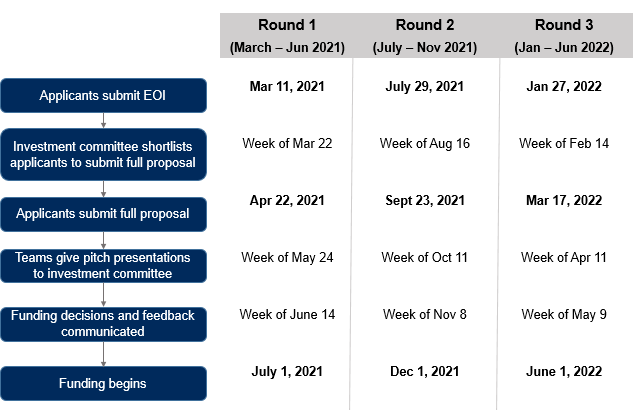 EQUITY, DIVERSITY, AND INCLUSION The University of Toronto recognizes that diversity is essential to the creation of a vibrant intellectual community that allows our researchers to maximize their creativity and their contributions. Medicine by Design is therefore strongly committed to diversity in research and especially welcomes applications that engage racialized persons/persons of colour, women, Indigenous/Aboriginal Peoples of North America, persons with disabilities, LGBTQ+ persons, and others who may contribute to the further diversification of ideas.  All applicants (both lead and co-PIs) are required to answer a self-identification survey if they have not already submitted one as part of another Medicine by Design award application. In completing this survey, applicants may voluntarily self-identify in all applicable groups, or they may log a response indicating that they decline the survey. Self-identification data is important to the University’s ability to accurately identify barriers to inclusion and to develop strategies to eliminate these barriers. Any information directly related to you is confidential and cannot be accessed by the reviewers or the Medicine by Design team. Aggregated results as of the closing of this posting may be shared with only a small number of designated senior administrators on a need-to-know basis. Medicine by DesignPivotal Experiment FundEXPRESSION OF INTERESTSubmission Deadlines:Round 1 – March 11, 2021Round 2 – July 29, 2021Round 3 – January 27, 2022InstructionsComplete the attached Microsoft Word template and convert to a PDF document for submission. Email the completed EOI and CV document to awards.mbd@utoronto.ca by 5 pm on the submission date listed above.  Notification of receipt will be sent within one business day. Cycle 2 Project Title:Pivotal Experiment Fund Project title:  Lead PI name (of this project): Co- PI name(s) (of this project): (Maximum 2 pages excluding team tables) Product Concept  Describe the product concept (technology, therapeutic, or service) that will result from this project. What is the unmet need that this product will address? How is the product concept different from the current standard of care or currently available technologies?  Overview of the Pivotal Experiment(s)  Provide an outline of the proposed pivotal experiment(s). Include an explanation of how the proposed experiment(s) will advance product development. Project timelines must be less than 18 months, with deliverables completed within this timeframe.  Intellectual property (IP) status  What is the IP?Has the IP been published, or otherwise publicly disclosed? Has IP been protected? If yes, provide details of the disclosure/ /patent filing. Contact your TTO for relevant details.Partner involvementBriefly describe the status of engagement with institutional TTOs, local accelerators (e.g. CCRM, TIAP) and/or industry partners.TeamIn the tables below, list all the team members involved in this project.  NOTE: PEF Lead PIs must be a member of a current Medicine by Design Cycle 2 project team. Cycle 2 co-PIs are eligible to lead PEF proposals. All investigators must have a faculty appointment at the University of Toronto.LEAD PRINCIPAL INVESTIGATOR:CO-INVESTIGATORS:Please add rows as needed.SUPPORTING DOCUMENTATION Attach a single PDF file with CVs for all investigators requesting funding from Medicine by Design. CVs can be in any format (e.g. CIHR Biosketch), but each CV must be less than 8 pages.All applicants (both lead and co-PIs) are required to answer a self-identification survey. If you have already completed this survey for another Medicine by Design awards call, you are not required to submit it again. Please fill out the survey found at this link (https://mbd.utoronto.ca/wp-content/uploads/2020/07/MbD_Self-ID_Form_July2020.pdf)  and either use the button in the form, or send by email to Andrea Gill (amk.gill@utoronto.ca), Research Equity and Diversity Strategist Research Services Office (RSO), Division of the Vice-President, Research and Innovation. Do not copy Medicine by Design staff or send this form as part of your application package.In completing this survey, applicants may voluntarily self-identify in all applicable groups, or they may log a response indicating that they decline the survey. Self-identification data is important to the University’s ability to accurately identify barriers to inclusion and to develop strategies to eliminate these barriers. Any information directly related to you is confidential and cannot be accessed by the reviewers or the Medicine by Design team. Aggregated results as of the closing of this posting may be shared with only a small number of designated senior administrators on a need-to-know basis.Pivotal Experiment Fund EOI – Considerations for Review Product ConceptWell defined and addresses an unmet needThere are differentiating features which make the product concept innovative and novel compared to the existing product landscape There is potential for commercialization and market/clinical uptakePivotal Experiment Plan OutlinePE plan is milestone-driven and designed to advance product concept to a higher TRL levelIntellectual PropertyIP exists and has been protectedIf IP has not been protected, the team has engaged their TTO to file a disclosure and develop a plan to protect it Appendix A: Pivotal Experiment Fund Investment Committee Members Lead PI Name: E-mail Address:Department & Institution:Department & Institution:NamePosition & InstitutionEmail1. 2. NameAffiliationCommittee Chair: Michael SeftonExecutive Director, Medicine by DesignBharat SrinivasaCo-Founder and Principal, Amplitude VenturesCynthia LavoiePresident and Chief Investment Officer, CCRM Enterprises Inc.Co-Founder & Managing Director, AlloSteRx CaptialJacques SayeghCEO and Managing Partner, Samuel Capital PartnersJamie StiffManaging Director, Genesys CapitalMatthew MistryMarket and Equity Analyst, CCRM Enterprises Ltd.Parimal NathwaniCEO, Toronto Innovation Acceleration Partners (TIAP)